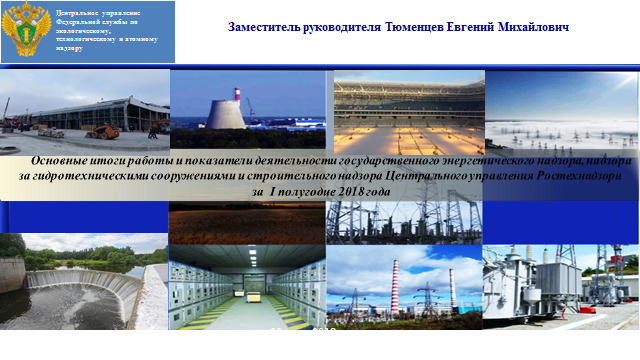 Уважаемые коллеги, курируемые мною отделы Центрального управления Ростехнадзора в соответствии с нормативными правовыми актами Правительства Российской Федерации,  организационно-распорядительными документами Федеральной службы по экологическому, технологическому и атомному надзору осуществляют:федеральный государственный энергетический надзор (35 ФЗ, 190 ФЗ);надзор в области безопасности гидротехнических сооружений;государственный контроль за соблюдением требований законодательства об энергосбережении и о повышении энергетической эффективности (261ФЗ);федеральный государственный строительный надзор при строительстве, реконструкции особо сложных и уникальных объектов.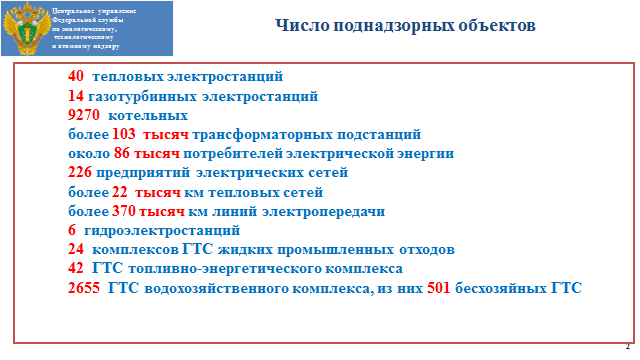 На поднадзорной территории расположено 40 тепловых электростанций, 6 гидроэлектростанций, 14 газотурбинных электростанций, осуществляют деятельность 226 предприятий электрических сетей.Хотелось бы отметить эффективность работы должностных лиц Центрального управления, направленную на безопасную эксплуатацию перечисленных объектов. В I полугодии 2018 года  при проведении контрольно-надзорных мероприятий выявлено более 43 тысяч нарушений в области законодательства «Об электроэнергетике» и «О теплоснабжении».Принят комплекс мер упреждающего характера по недопущению нарушений законодательства в указанных сферах. В отношении лиц, допустивших нарушения возбуждены административные производства, а также в адрес руководителей предприятий вынесены представления об устранении причин и условий, способствовавших совершению административных правонарушений.(Охранные зоны).Хотелось бы отметить работу Центрального управления по согласованию охранных зон объектов электросетевого хозяйства и особых условий использования земельных участков, расположенных в границах таких зон.Правоотношения в указанной сфере регулирует Постановление правительства Российской Федерации №160 от 24.02.2009.Анализ работы на данном участке показал, что если установление охранных зон объектов по производству электрической энергии завершено в полном объеме, то работа по согласованию охранных зон ЛЭП выполнена на 22%. В Смоленской области Ростехнадзором принято 117 решений о согласовании охранных зон  в 2018 году.Установление охранных зон объектов электросетевого хозяйства продолжается до 2022 года. 		Нарушения Российского законодательства по соблюдению особых условий использования земельных участков, расположенных в границах охранных зон объектов электросетевого хозяйства, могут привести к повреждению линий электропередачи, причинению вреда жизни и здоровью людей, угрозам энергетической безопасности региона.Одной из главных причин нарушения охранных зон объектов электросетевого хозяйства является незаконное строительство в их границах различных объектов, самозахват территории, расположенной в границах таких зон. Растет объем малоэтажной частной застройки, огороды, хозпостройки, оборудуются автостоянки, гаражи и другая инфраструктура.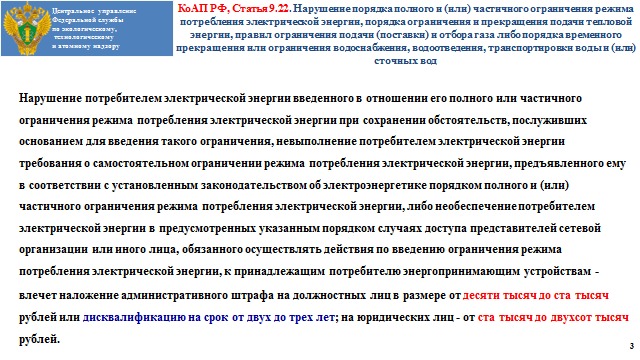 (9.22 КоАП РФ).Уважаемые коллеги, Федеральным законом  № 307-ФЗ от 03.11.2015 
«О внесении изменений в отдельные законодательные акты Российской Федерации в связи с укреплением платежной дисциплины потребителей энергетических ресурсов» в Кодекс Российской Федерации об административных правонарушениях, внесены изменения.Глава 9 КоАП РФ дополнена статьей 9.22, предусматривающей ответственность за нарушение порядка полного и (или) частичного ограничения режима потребления электрической энергии, порядка ограничения и прекращения подачи тепловой энергии. Отделы государственного энергетического надзора Центрального управления принимают активное участие в рассмотрении поступающих из энергосбытовых организаций и сетевых предприятий материалов в целях принятия решений о возбуждении дел об административных правонарушениях и привлечения к ответственности потребителей, уклоняющихся от выполнения взятых на себя обязательств по оплате ресурсов за предоставленные услуги по оплате энергоносителей.	За I полугодие 2018 года  в Управление поступило свыше 350 заявлений гарантирующих поставщиков электроэнергии и сетевых предприятий о привлечении к ответственности недобросовестных потребителей электрической и тепловой энергии. По Смоленской области поступило 20 заявлений.	Необходимо отметить, что не во всех случаях приняты решения о возбуждении дел об административных правонарушениях по ст. 9.22 КоАП РФ.Анализ правоприменительной практики в рассматриваемой сфере показал, что решения об отказе в возбуждении дел об административном правонарушении выносятся: при  ненадлежащем уведомлении потребителей о планируемом введении ограничения режима потребления электроэнергии;при несоблюдении энергосбытовыми организациями сроков проверки введения режима полного или частичного ограничения потребления электрической энергии.	В целях совместной эффективной деятельности по укреплению платежной дисциплины, в адрес энергосбытовых организаций направляются информационные письма о результатах рассмотрения материалов в указанной сфере.   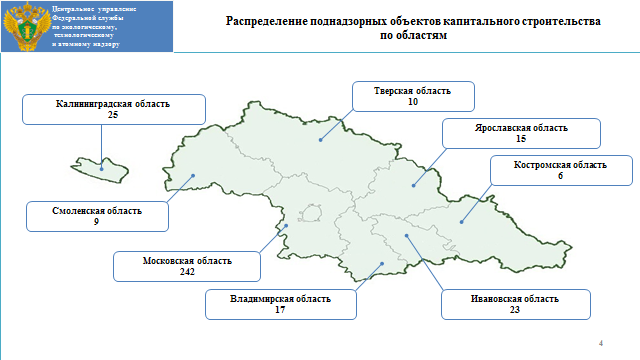 СТРОЙНАДЗОРМежрегиональный отдел государственного строительного надзора и надзора за саморегулируемыми организациями осуществляет надзор за  296 объектами капитального строительства. К поднадзорным объектам относятся:Объекты на территории двух и более субъектах РФ;Объекты обороны и безопасности;Объекты транспортной структуры;Объекты культурного наследия федерального значения;Объекты использования атомной энергии;Гидротехнические сооружения I,II класса;Объекты космической инфраструктуры;Опасные производственные объекты;Уникальные объекты.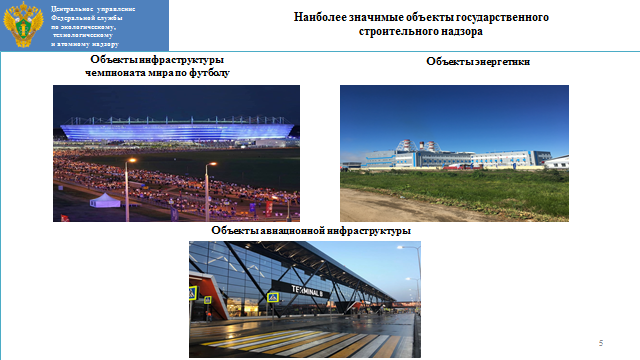 В соответствии с ч. 5 ст. 52 Градостроительного кодекса Российской Федерации застройщик или технический заказчик заблаговременно,
но не позднее чем за семь рабочих дней до начала строительства, реконструкции объекта капитального строительства должен направить 
в Ростехнадзор извещение о начале работ.Проверки осуществляются строго в соответствии с программой проведения проверок на период реконструкции (строительства)  объектов капитального строительства. 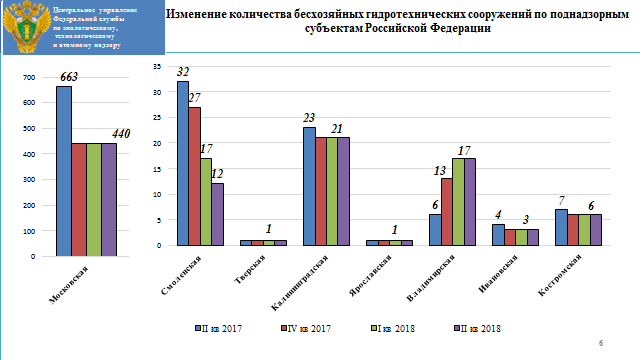 (ГТС).Наряду с другими направлениями деятельности Центральное управление Ростехнадзора осуществляет надзор за соблюдением законодательства при эксплуатации гидротехнических сооружений.Деятельность в этой области регулируется Федеральным законом 
№117-ФЗ от 21.07.1997 «О безопасности гидротехнических сооружений».Общее число ГТС на поднадзорной территории составляет 2655. Из них бесхозяйных 501.В Смоленской области из  185 поднадзорных ГТС 12 являются бесхозяйными.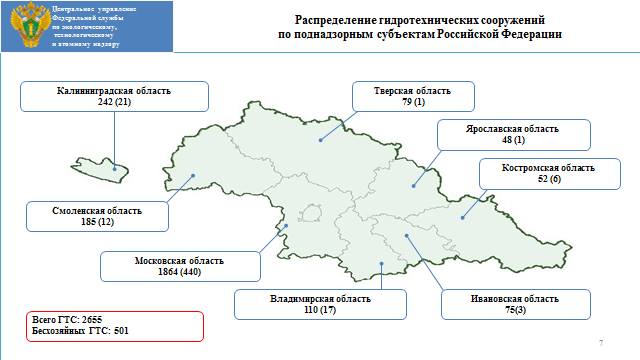 Основные нарушения в области безопасной эксплуатации ГТС, выявляемые в ходе проверок:отсутствие комплекта документов по декларированию безопасности ГТС;отсутствие проектной, исполнительной и рабочей документации по ГТС;неудовлетворительное техническое состояние основных элементов ГТС. 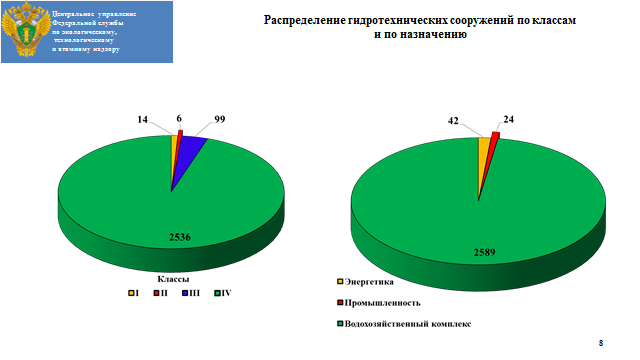 Напоминаем муниципальным органам власти, а также органам исполнительной власти, на территориях которых расположены бесхозяйные ГТС, о необходимости выполнения мероприятий по обеспечению безопасности бесхозяйных ГТС.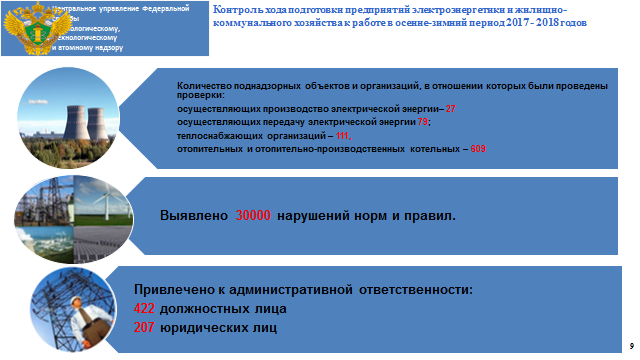 (ОЗП).Бесспорно, одним из приоритетных и социально важных направлений деятельности Центрального управления является ежегодная проверка готовности электросетевых и теплоснабжающих организаций к прохождению отопительного периода, целью которой является контроль хода подготовки и оценка готовности субъектов электроэнергетики и муниципальных образований к работе в осенне-зимний период.Во исполнение поручения Заместителя Председателя Правительства Российской Федерации В.Л. Мутко от 26.06.2018 № ВМ-П9-3773 и  поручения Заместителя Председателя Правительства Российской Федерации Д.Н. Козака от 19.06.2018 № ДК-П9-4467 Управлением будут проведены внеочередные проверки теплоснабжающих, теплосетевых организаций и субъектов электроэнергетики Смоленской области  по осуществлению контроля хода подготовки к осенне-зимнему периоду 2018-2019 годов.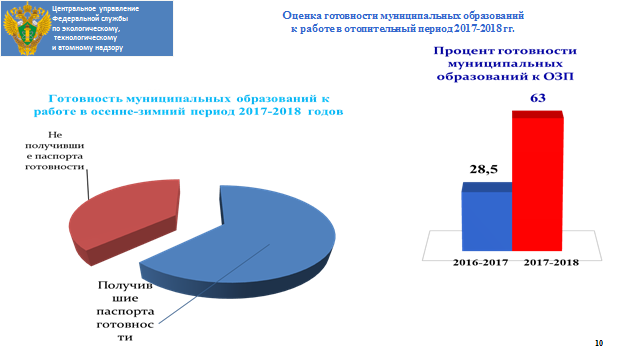 Инспекторский состав Центрального управления Ростехнадзора примет участие в комиссиях по проверке готовности субъектов электроэнергетики созданных как Министерством энергетики Российской Федерации, так  и министерствами энергетики субъекта РФ.С 2017 года в целях осуществления Концепции открытости федеральных органов исполнительной власти,  обеспечения прозрачности действий, организована очная работа Комиссии по оценке готовности к отопительному периоду муниципальных образований, на которой заместитель руководителя, начальник профильного отдела и государственные инспектора совместно с представителями муниципального образования  объективно, в конструктивном диалоге давали оценку их готовности, оперативно  снимали  спорные вопросы, а также принимали решение о готовности/не готовности муниципального образования. Результаты принятого решения зафиксированы в протоколе, завизированы председателем комиссии и представителем муниципального образования, что позволило всесторонне оценить их готовность, а также исключить недопонимание с обеих сторон.В Смоленской области  в 2017 году  из 27 муниципальных образований 20 признаны готовыми к прохождению ОЗП. Основные причины неполучения паспорта готовности: отсутствие нормативных запасов топлива,  резервное  топливное хозяйство в нерабочем состоянии)Хотелось бы отметить, что существенно укрепилось взаимодействие Центрального управления Ростехнадзора с органами исполнительной власти по вопросам подготовки и прохождения осенне-зимнего периода, организации безопасной эксплуатации субъектов электроэнергетики. 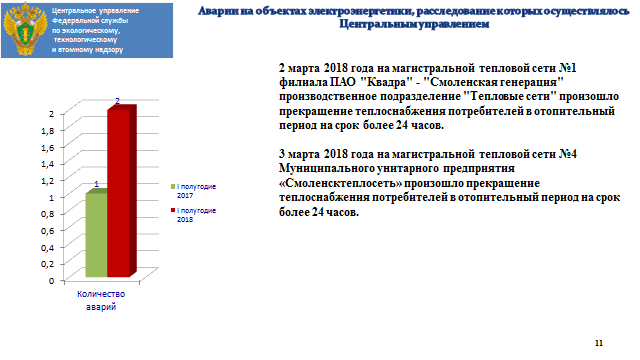 (Аварии)Анализ аварийности за I полугодие 2018 года  показал, что на объектах электроэнергетики, поднадзорных Центральному управлению Ростехнадзора, зафиксировано 2 аварии, расследование причин которых осуществлялось Ростехнадзором и обе аварии произошли в Смоленске. 2 и 3 марта 2018 года на магистральных тепловых сетях  филиала ПАО "Квадра" - "Смоленская генерация" производственное подразделение "Тепловые сети" и Муниципальное унитарное предприятие «Смоленсктеплосеть» произошло прекращение теплоснабжения потребителей в отопительный период на срок более 24 часов.Хочу отметить, что по результатам проведенной комплексной плановой проверки МУП «Смоленсктеплосеть», выявлены нарушения, влияющие на обеспечение безаварийной работы и надежного теплоснабжения потребителей тепловой энергии. - не проводится техническое освидетельствование тепловых энергоустановок (квартальные тепловые сети от центральных тепловых пунктов и котельных до потребителей тепловой энергии, протяженность тепловых сетей составляет более 3 км, средний год ввода в эксплуатацию составляет 1968-1970 гг.);- не проводятся испытания тепловых сетей на максимальную температуру теплоносителя на определение тепловых и гидравлических потерь;-  больше трех лет не проводится техническое диагностирование конструкций баков-аккумуляторов, для установления дальнейших условий и сроков эксплуатации;- не проводится техническое освидетельствование строительных конструкций производственных зданий и сооружений;- Не проводится тепловизионное обследование состояния кирпичной  футеровки дымовой трубы;В тоже время за I полугодие 2018 года  представители государственного энергетического надзора приняли участие в 52 комиссиях по расследованию аварий, создаваемых собственником.   Считаю необходимым руководителям энергообъектов поднять на более высокий уровень работу с персоналом в части его профессиональной подготовки, умения квалифицированно оценивать обстановку при возникновении аварийных ситуаций и принимать правильные решенияОсновными причинами как аварийности, так и смертельного травматизма являются: низкий уровень управления, «формальная» организация производственного контроля, а также сознательное пренебрежение элементарными правилами безопасности.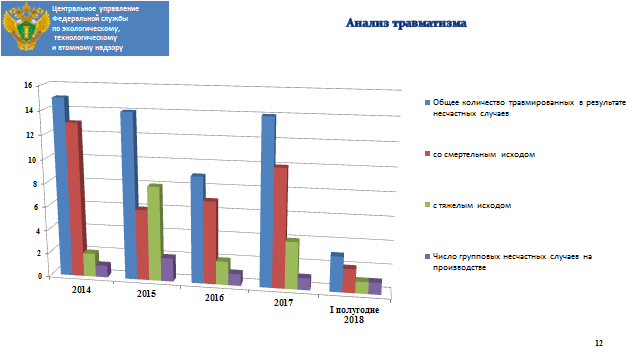 (Несчастные случаи).Профилактика травматизма, контроль за состоянием охраны труда                                  в организациях, эксплуатирующих энергоустановки, являются приоритетными направлениями деятельности органов Ростехнадзора.Ежеквартально на официальном сайте Управления публикуется анализ несчастных случаев на энергоустановках, подконтрольных государственному энергетическому надзору.За I полугодие 2018 года  на объектах электроэнергетики, поднадзорных Центральному управлению, зарегистрировано 2 несчастных случаев со смертельным исходом. В расследовании всех несчастных случаев принимал участие инспекторский персонал Центрального управления.Результаты расследования несчастных случаев и причины их возникновения показывают, что, в большинстве своем, основными предпосылками являются: грубейшие нарушения правил безопасности; нарушение персоналом производственной дисциплины;ошибочные и самовольные действия персонала при выполнении работ в энергоустановках; личная неосторожность и халатность.Указанные причины свидетельствует о наличии серьезных недостатков в работе руководителей всех уровней управления по обеспечению выполнения требований норм и правил охраны труда. 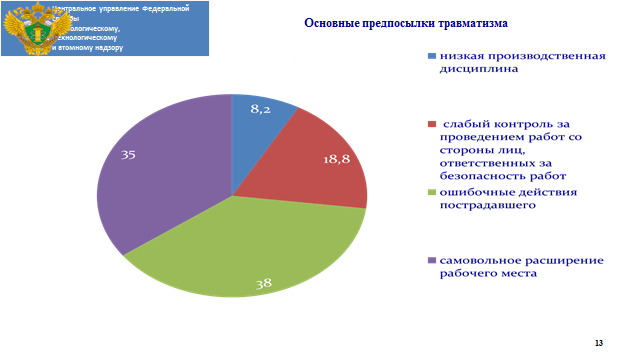 Как показывает практика, в 80% несчастных случаев пострадавшие имеют рабочие специальности, 20% пострадавших - специалисты.Предотвращение личностных причин травмирования связано с подбором кадров, а также с постоянным его обучением, инструктированием и воспитанием, стимулирующими безопасное поведение работников.  Необходимо социальное и материальное повышение статуса квалифицированного электротехнического персонала. Напоминаю, что в соответствии с  порядком действия работодателя при возникновении тяжелого или смертельного  несчастного случая на технических устройствах и опасных производственных объектах, необходимо уведомить территориальный орган Ростехнадзора. Задержка извещения о несчастном случае более, чем на 24 часа, рассматривается как попытка его сокрытия.В 2018 году государственным энергетическим надзором внедрен риск-ориентированный подход к проведению плановых проверок, который предусматривает отнесение субъектов электроэнергетики, теплоснабжающих организаций, теплосетевых организаций и потребителей электрической энергии к категориям риска, а также установление критериев дифференцирования при проведении плановых проверок 
в зависимости от соответствующих категорий.Это позволяет сконцентрировать внимание надзорного органа на объектах более высокой категории риска, где нарушение безопасности может привести к наиболее тяжёлым последствиям, а также снижению избыточного административного давления и связанных с этим издержек. Реализация мероприятий при внедрении риск-ориентированного подхода позволяет кардинально сократить количество плановых проверок поднадзорных объектов, отнесенных к категории низкого риска.В соответствии с законодательством предусмотрено обязательное использование проверочных листов при федеральном государственном надзоре в области безопасности гидротехнических сооружений и государственного энергетического надзора. Проверочные листы используются при осуществлении проверки в отношении:субъектов электроэнергетики, осуществляющих деятельность по производству электрической энергии, в том числе в режиме комбинированной выработки (тепловые электрические станции); субъектов электроэнергетики, эксплуатирующих объекты электросетевого хозяйства сетевых организаций; субъектов электроэнергетики, осуществляющих деятельность по оперативно-диспетчерскому управлению субъектов электроэнергетики; организаций — потребителей электрической энергии; объектов теплоснабжения (тепловые установки и сети);гидротехнических сооружений.Проверочный лист, содержащий сведения о соблюдении обязательных требований федеральных законов, подзаконных нормативных правовых актов, однозначно будет свидетельствовать о соблюдении или несоблюдении юридическим лицом, индивидуальным предпринимателем обязательных требований, составляющих предмет проверки.Внедрение проверочных листов направлено на повышение прозрачности деятельности контрольно-надзорных органов при проверках, оптимизации использования трудовых, материальных и финансовых ресурсов, за счёт сокращения времени проведения плановых проверок, что влечет снижение административных и финансовых издержек поднадзорных предприятий.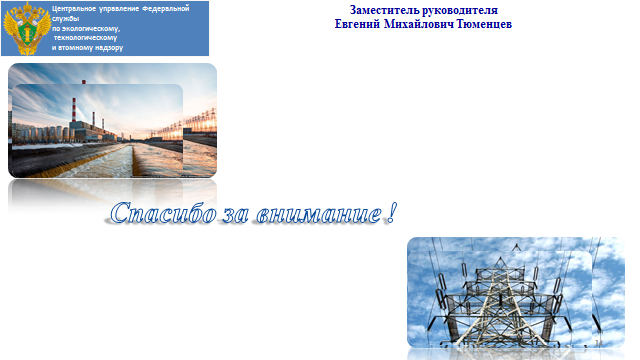 